Caracteristicas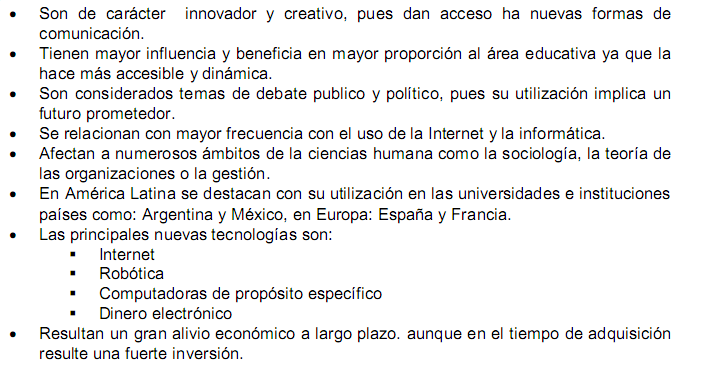 Objetivos: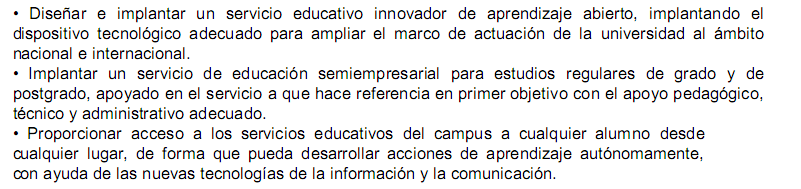 